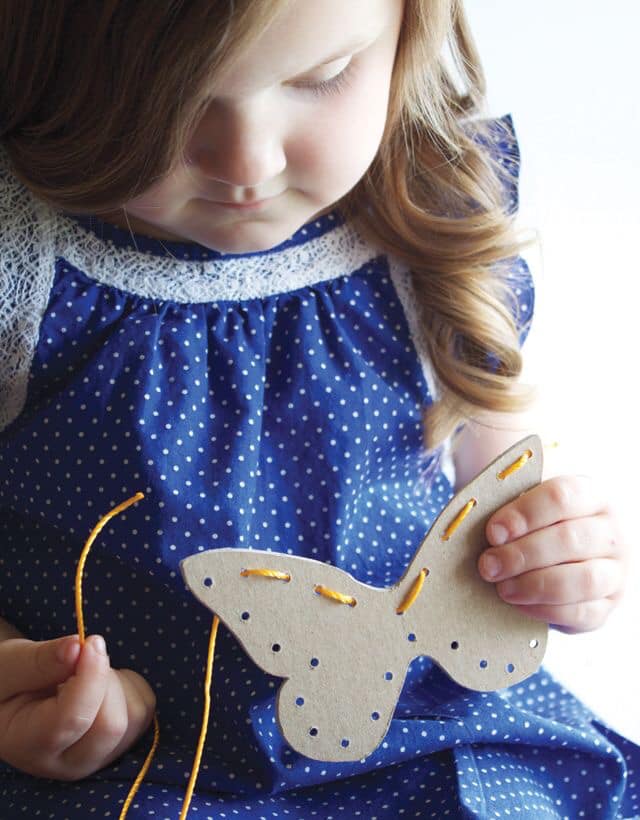 Составила воспитатель Соловьевская А.Л.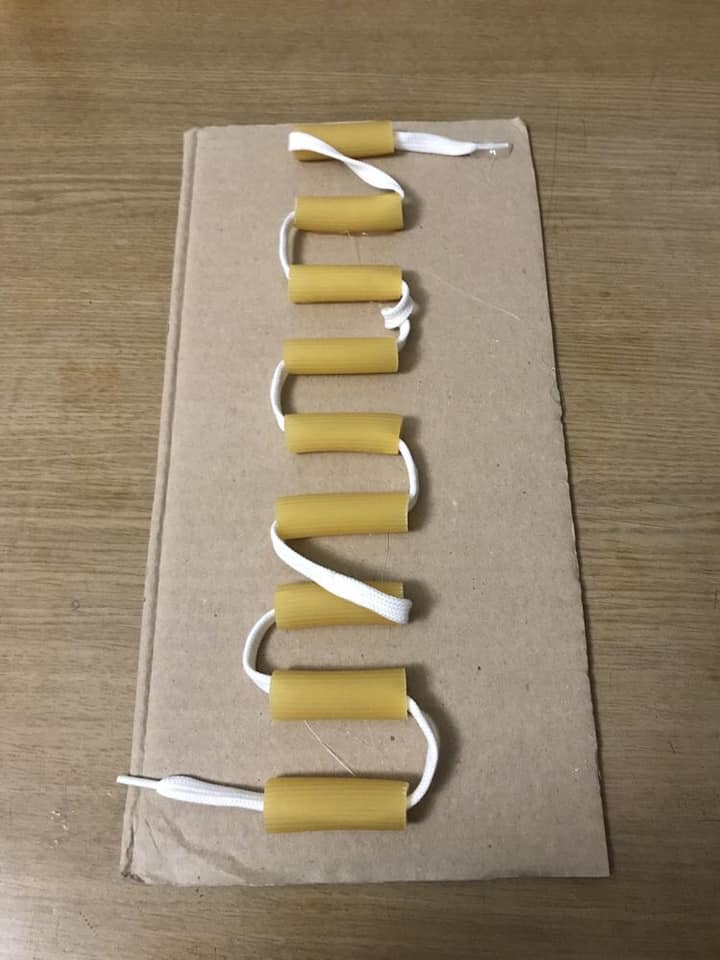 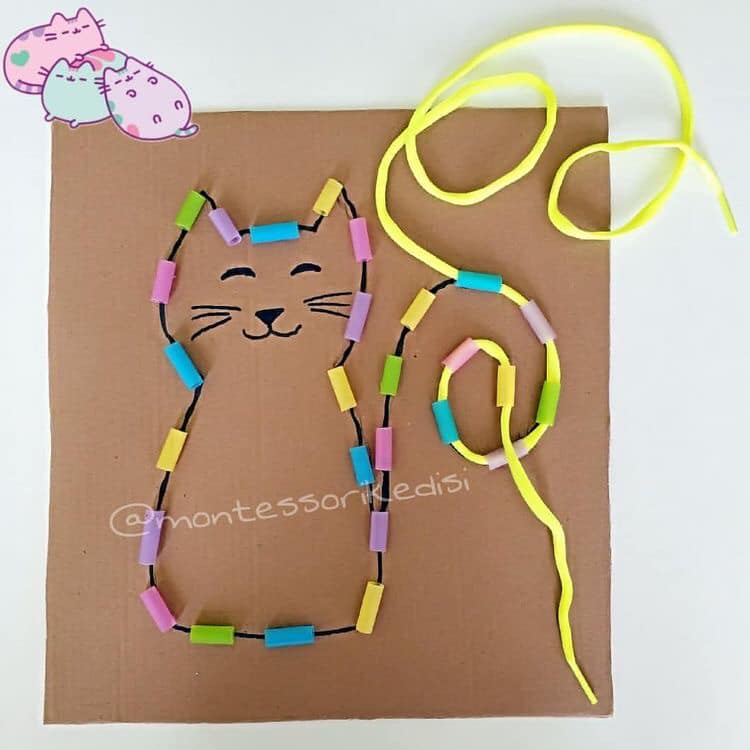 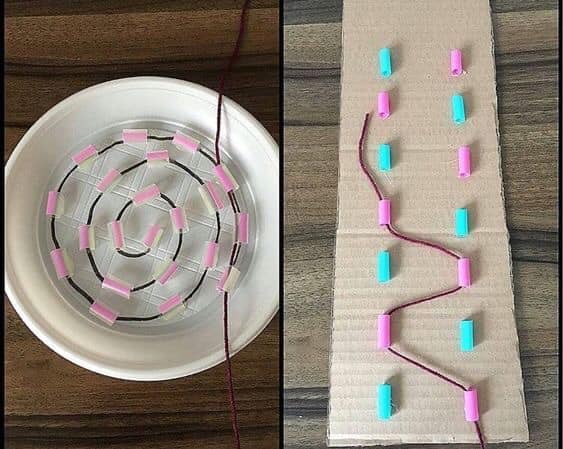 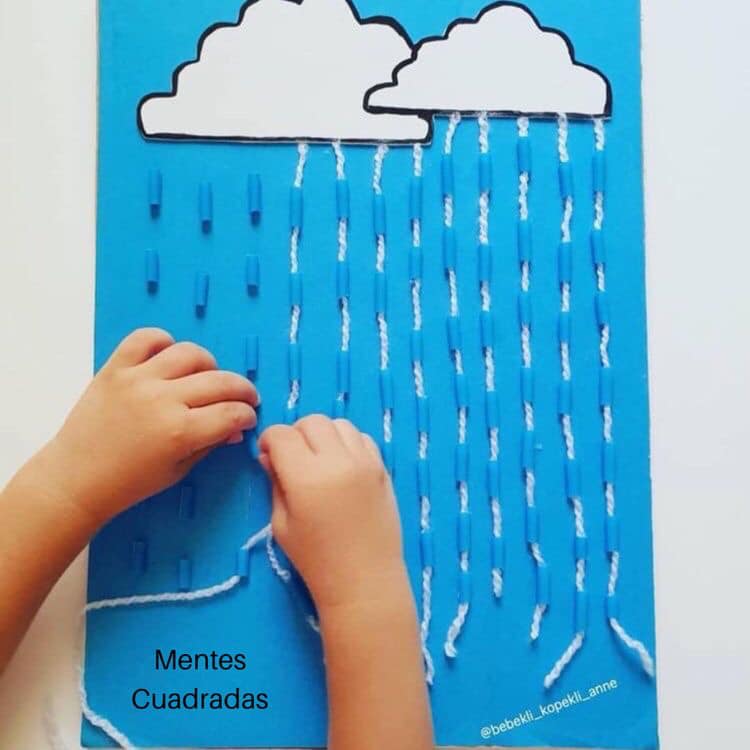 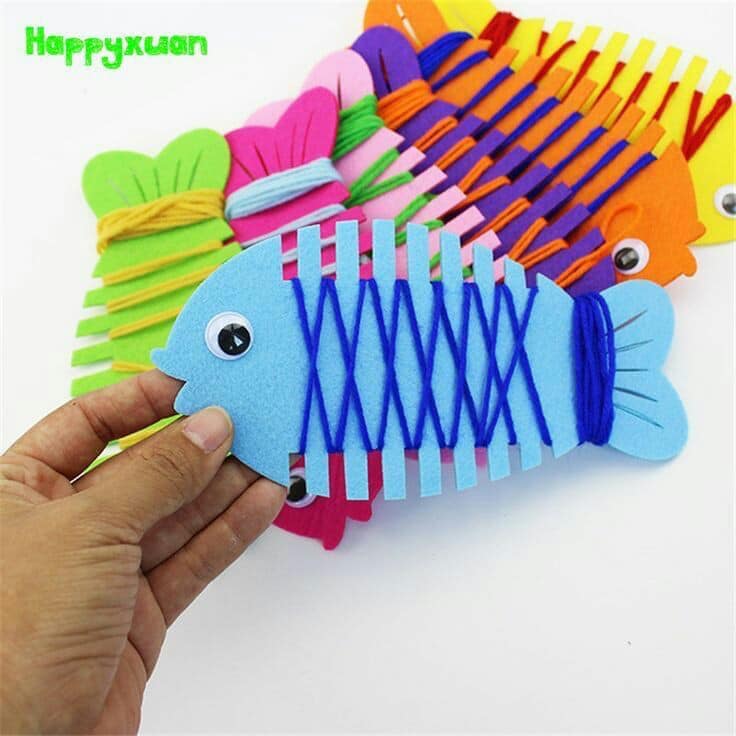 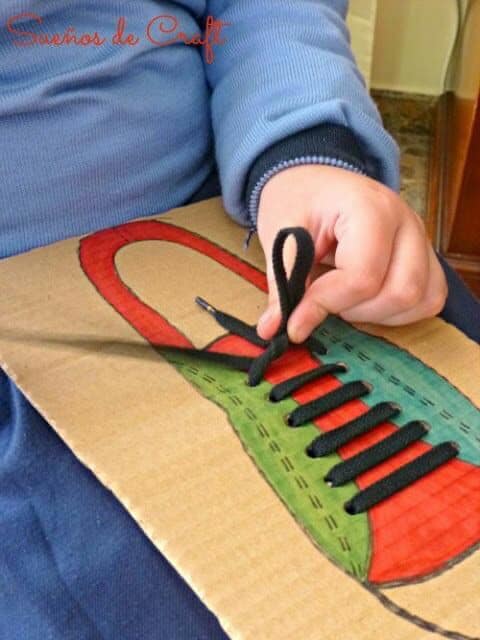 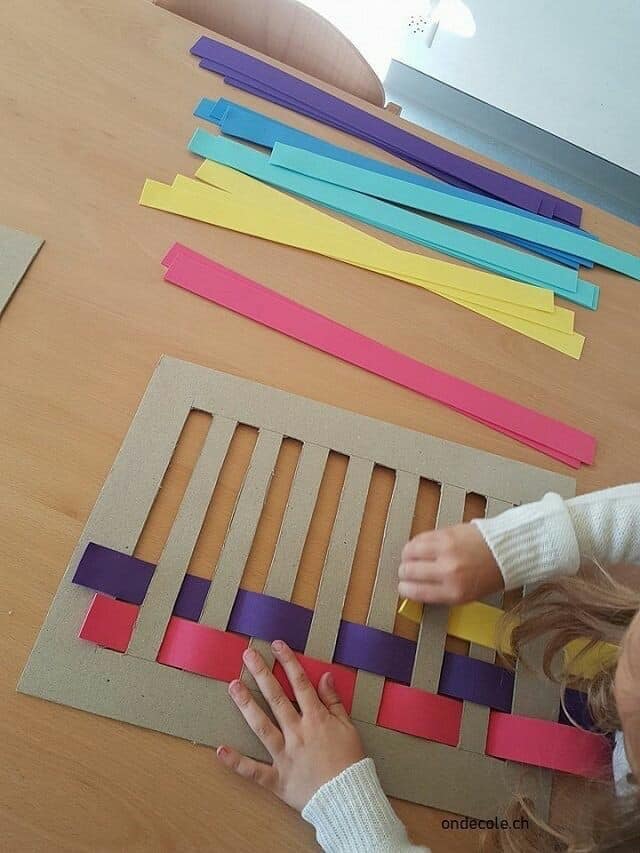 